Для учителя                                                  Урок алгебры в 8 классе Тема: «Решение квадратных уравнений. Теорема Виета. Разложение квадратного трёхчлена на множители»Цель: совершенствовать навыки решения квадратных уравнений по формуле корней,  совершенствовать навык применения теоремы Виета; научиться раскладывать квадратный трёхчлен на множители и  выполнить проверочную работу.Вид урока: комбинированныйОборудование: компьютер, проектор, слайды, учебник Алгебра – 8  под ред. А.Абылкасымова, тетрадь.Ход урока:.0. Проверяем домашнее задание ____________________1. Теория «Ищи слабое звено» ( 1 вопрос – 1 балл)1)определение квадратного уравнения (взаимопроверка)2)Теорема Виета (взаимопроверка)3)Теорема обратная теореме Виета (взаимопроверка)4) Ответь на эти вопросы учителю.2.Заполни таблицу 1,  решив предварительно уравнения в рабочей тетради. Проверь ответы по ключу на доске (слайд 2).Таблица 1.Оценка: 1 уравнение – 1 балл3. Заполните таблицу 2 , применив теорему Виета. Обсуди с товарищем (взаимопроверка)Проверка ( слайд 3)Оценка: 1 уравнение – 1 балл4.   «Ищи ошибку»    (слайд 4)                                                               « Кто ничего не замечает,                                                                                                                                 Тот ничего не изучает.                                                                                                                                Кто ничего не изучает                                                                                                                                Тот вечно хнычет и скучает».Ученик 8 класса  решил два уравнения. Проверь решение и  исправь ошибки.  1)х2 – х -  12 = 0 	2) - 3х2 + 5х +2 =0Решение:     D = b2 – 4 ac                                                                      Решение:  3х2 - 5х -2 =0                       D =  -12 - 4∙1∙(- 12) = - 49  нет корней                          D = b2 – 4 ac                                                                                                                                                                                         D = (-5)2-4∙3∙(- 2) = 25 – 24= 1 два корня	Х1=       х2   =  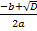 	Х1 = =   = -  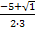 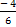 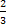 1 уравнение- 1	балл                                                                                                     х2   =  =  = 1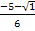 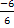 Реши ( взаимопроверка ). Проверь по ключу ( слайд 5)6. Выучи правило разложения квадратного трёхчлена на множители:    Разложить квадратный трёхчлен  ах2 + bx + c   на множители значит представить его в виде     a( x – x1)∙(x – x2), где а – первый коэффициент, х1 и х2 – корни квадратного трёхчлена.Запомни            ах2 + bx +c =   a(x – x1)∙(x – x2)Если D= 0, то квадратный трёхчлен имеет два равных корня и разложение на множители имеет вид ax2 +bx +c = a(x – x1)2 Если квадратный трёхчлен не имеет корней, то разложить такой трёхчлен на множители нельзя.7. Вопросы учителя:Что надо знать, чтобы разложить  квадратный трёхчлен на множители?Как разложить квадратный трёхчлен на множители ? (формула)Можно ли разложить квадратный трёхчлен на множители, если он не имеет корней?Как раскладывается квадратный трёхчлен на множители, если он имеет один корень?8. Разложи на множители  квадратные  трёхчлены  ( взаимопроверка)Проверка ( слайд 6)Х2-4х +3 ;                                     2) 3х2 + 5х -2 ;                                         3)4х2 -12х + 99. Самостоятельная работа ( оценивается отдельно)( Работы проверяются после сдачи тетрадей)10. Учитель:            1)какова была цель нашего урока?            2)Как вы считаете, цель урока достигнута?            3) Итак, если цель достигнута, то блиц-вопрос:              Разложите квадратный трёхчлен на множители:    х2  - 7х +6  ( 1 балл)    11.Истользуя критерий оценивания, оцените свою работу, занесите оценку в оценочный лист.12.Итоги урока и домашнее задание:                                                                                      Для ученика                                                 Блок - предписание Тема: «Решение квадратных уравнений. Теорема Виета. Разложение квадратного трёхчлена на множители».Цель: совершенствовать навыки решения квадратных уравнений по формуле корней,  совершенствовать навык применения теоремы Виета; научиться раскладывать квадратный трёхчлен на множители и  выполнить проверочную работу1. Теория «Ищи слабое звено» Ответь на вопросы товарищу( поставь оценку в оценочный лист, 1 вопрос – 1балл)1)определение квадратного уравнения (взаимопроверка)2)Теорема Виета (взаимопроверка)3)Теорема обратная теореме Виета (взаимопроверка)4) Ответь на эти вопросы учителю.2.Заполни таблицу 1,  решив предварительно уравнения в рабочей тетради. Проверь ответы по ключу на доске (слайд 2).Таблица 1.Оценка:  1 уравнение – 1балл3. Заполните таблицу 2 , применив теорему Виета. Обсуди с товарищем (взаимопроверка)Проверка ( слайд 3)Оценка: 1 уравнение – 1 балл 4.   «Ищи ошибку»    ( слайд 4)                                                                               Кто ничего не  замечает                                                                                                                                                        Тот ничего не изучает.                                                                                                                                      Кто ничего не изучает                                                                                                                                      Тот вечно хнычет и скучает.Ученик 8 класса  решил два уравнения. Проверь решение и  исправь ошибки.  1)х2 – х -  12 = 0 	2) - 3х2 + 5х +2 =0Решение:     D = b2 – 4 ac                                                                      Решение:  3х2 - 5х -2 =0                       D =  -12 - 4∙1∙(- 12) = - 49  нет корней                                              D = b2 – 4 ac                                                                                                                                                                                                          D = (-5)2-4∙3∙(- 2) = 25 – 24= 1 два корня            	Х1=       х2   =  	Х1 = =   = -  	                                                                                                                           х2   =  =  = 1Оценка: 1 уравнение – 1 балл 5.  Реши №          ( взаимопроверка ). Проверь по ключу ( слайд 8)6. ( слайд 9) Выучи правило разложения квадратного трёхчлена на множители:  Разложить квадратный трёхчлен  ах2 + bx + c   на множители значит представить его в виде     a( x – x1)∙(x – x2), где а – первый коэффициент, х1 и х2 – корни квадратного трёхчлена.Запомни            ах2 + bx +c =   a(x – x1)∙(x – x2)Если D= 0, то квадратный трёхчлен имеет два равных корня и разложение на множители имеет вид ax2 +bx +c = a(x – x1)2 Если квадратный трёхчлен не имеет корней, то разложить такой трёхчлен на множители нельзя.7. (слайд 10)Ответь товарищу  на вопросы учителя:        1) Что надо знать, чтобы разложить  квадратный трёхчлен на множители?        2)Как разложить квадратный трёхчлен на множители ? (формула)        3)Можно ли разложить квадратный трёхчлен на множители, если он не имеет корней?    4)Как раскладывается квадратный трёхчлен на множители, если он имеет один корень?( Оцени ответ товарища 1 вопрос – 1 балл 8.( слайд 11) Разложи на множители  квадратные  трёхчлены  ( взаимопроверка)Проверка ( слайд 11)Х2-4х +3 ;                                     2) 3х2 + 5х -2 ;                                         3)4х2 -12х + 9Оценка: 1 пример – 1 балл 9.  слайд 12 Самостоятельная работа ( оценивается отдельно)Проверь по ключу (слайд 13) – поставь оценку в оценочный лист.( работы проверяются после сдачи тетрадей) 10. Ответь  товарищу на вопросы учителя:            1)какова была цель нашего урока?            2)Как вы считаете, цель урока достигнута?            3) Итак, если цель достигнута, то блиц-вопрос:              Разложите квадратный трёхчлен на множители:    х2  - 7х +6    ( 1 балл)  -11. Подсчитайте  общее число баллов.  Используя критерий оценивания, оцените  свою работу и поставьте оценку в оценочный лист. 12. Итоги урока и домашнее задание: Блок  - предписания  и индивидуальные  оценочные листы  раздаются обучающимся, которые работают по   ним самостоятельно, решая задания, выполняют взаимопроверку и ставят баллы  в  оценочный лист;  задания можно проверить  по слайдам сразу после их выполнения и также проставить баллы в оценочный лист.Оценочный лист Фамилия, имя______________________________________________________Тема: « Решение квадратных уравнений. Теорема Виета. Разложение квадратного трёхчлена на множители"Критерий выставления оценки за урок: 22-29 баллов – «5»(отлично);17-21 балл  – «4»( хорошо);   13- 16 баллов – «3»(удовлетворительно); Если меньше 13 баллов : начните изучение этой темы  сначала, у вас  - «2» (неудовлетворительно).__________________________________________________________________________________________Блок  - предписания  и индивидуальные  оценочные листы  раздаются обучающимся, которые работают по   ним самостоятельно, решая задания, выполняют взаимопроверку и ставят баллы  в  оценочный лист;  задания можно проверить  по слайдам сразу после их выполнения и также проставить баллы в оценочный лист.Оценочный лист Фамилия, имя______________________________________________________Тема: « Решение квадратных уравнений. Теорема Виета. Разложение квадратного трёхчлена на множители"Критерий выставления оценки за урок: 22-29 баллов – «5»(отлично);17-21 балл  – «4»( хорошо);   13- 16 баллов – «3»(удовлетворительно); Если меньше 13 баллов : начните изучение этой темы  сначала, у вас  - «2» (неудовлетворительно).№УравнениеДискриминантХ1Х21.Х2 - 4х +3 =04132.Х2+х -2 =09-213.2х2 +3х +1=01-0,5-14.3х2 + 7х -6 =0121-32/35.11х – 4х2+3=0169-0,253№Уравнениех1+х2Х1∙х2Корни х1  и  х21.Х2-5х + 6 =0562 и 32.Х2 +7х +12 =0-712-3 и -43.Х2  - 4х -5 =04-5-1 и 54.2х2+18х+40 =0-920-4 и -55.9х-х2-8 =0981 и 81 вариант2 вариантРешите уравнение :      а)2х2 -5х +10 =0                                           б)6х2 + 7х + 1 =0Решите уравнение :   а)  3х2 +7х+2 =0                                         б)2х2-3х+5=0Найди корни, используя   т.Виета:      х2- 11х +24 =0Найди корни, используя   т.Виета:     х2-9х + 8 =0Разложите на множители: а) х2+3х -18                                                   б)2х2 +3х + 1Разложите на множители: а) х2 – 7х + 6                                                     б)5х2 -7х +2№УравнениеДискриминантХ1Х21.Х2 - 4х +3 =02.Х2+х -2 =03.2х2 +3х +1=04.3х2 + 7х -6 =05.11х – 4х2+3=0№Уравнениех1+х2Х1∙х2Корни х1  и  х21.Х2-5х + 6 =02.Х2 +7х +12 =03.Х2  - 4х -5 =04.2х2+18х+40 =05.9х-х2-8 =01 вариант2 вариантРешите уравнение :      а)2х2 -5х +10 =0                                           б)6х2 + 7х + 1 =0Решите уравнение :   а)  3х2 +7х+2 =0                                         б)2х2-3х+5=0Найди корни, используя   т.Виета:      х2- 11х +24 =0Найди корни, используя   т.Виета:     х2-9х + 8 =0Разложите на множители: а) х2+3х -18                                                   б)2х2 +3х + 1Разложите на множители: а) х2 – 7х + 6                                                     б)5х2 -7х +2№ЗаданиеОценка1« Ищи слабое звено». Проверка теории.2Таблица 13Таблица 24« Ищи ошибку»5№        из учебника6Ответы на вопросы по разложению трёхчлена на множители7Разложить на множители квадратные трёхчлены8.Дополнительные ответыОбщий баллОценка за урок9.Самостоятельная работа (Вариант  №_______  )№ЗаданиеОценка1« Ищи слабое звено». Проверка теории.2Таблица 13Таблица 24« Ищи ошибку»5№        из учебника6Ответы на вопросы по разложению трёхчлена на множители7Разложить на множители квадратные трёхчлены8.Дополнительные ответыОбщий баллОценка за урок9.Самостоятельная работа (Вариант  №_______  )